Job Aids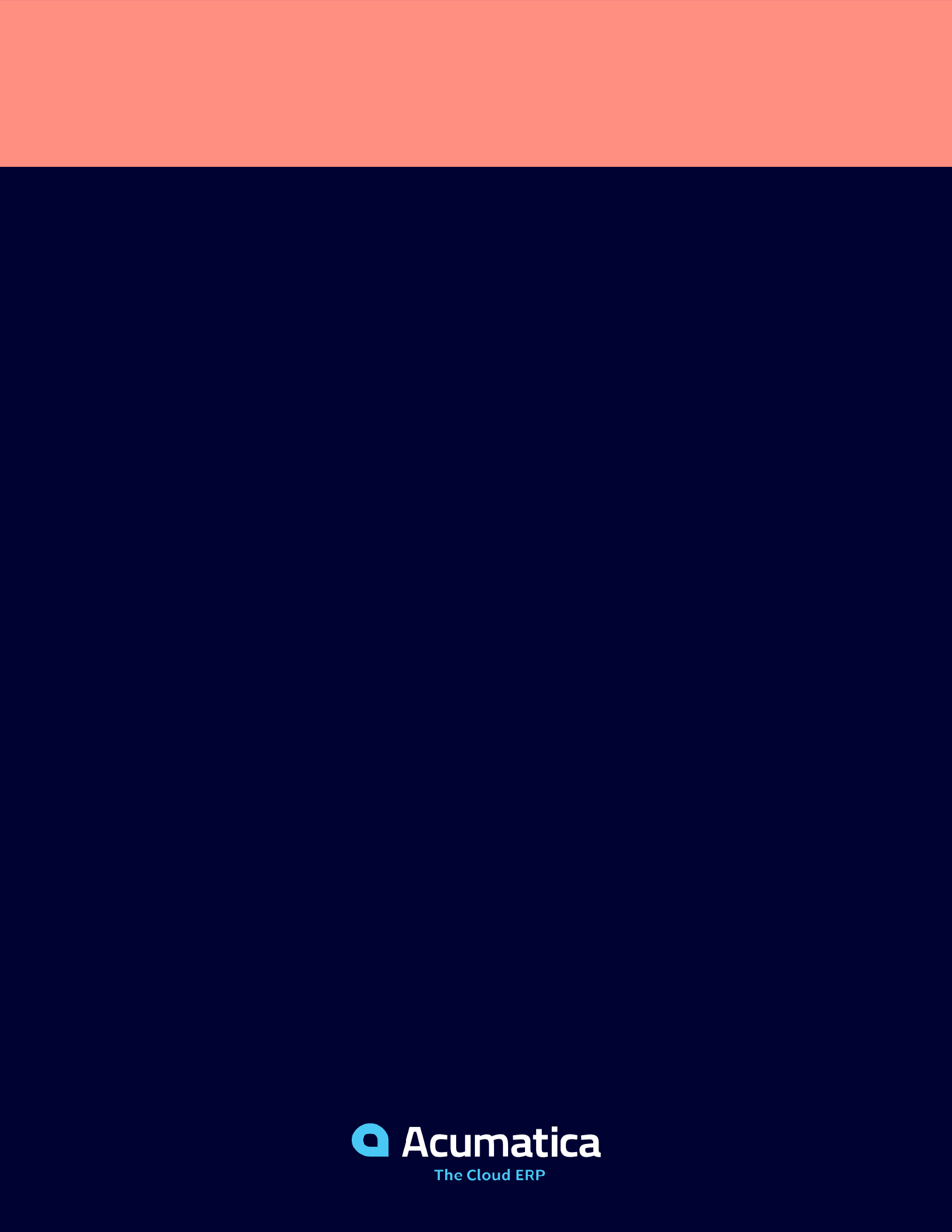 Shipping Clerk 2021 R2ContentsEntering Sales OrdersThis chapter contains instructions related to entering sales orders, manual allocating items, specifying lot or serial numbers for ordered items and selecting package boxes for shipping of the orders in Acumatica ERP.To Enter a Sales Order (SO)Open the Sales Orders (SO301000) form.To open the form for creating a new record, type the form ID in the Search box, and on the Search form, point at the form title and click New right of the title.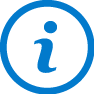 On the form toolbar, click Add New Record.In the Order Type box in the Summary area, select SO (Sales Order).Select the customer in the Customer box.If needed, in the Location box, change the default location of the customer.If this sales order is associated with a particular project, in the Project box, change the X non- project code (which is shown by default) to the particular project.In the Date box, change the date of the order (which by default is the current business date), if needed.In the Requested On box, specify the date when the customer wants to receive the order.If needed, in the Customer Order box, enter the reference number of the original customer document the sales order is based on.If needed, in the Description box, provide a brief description for this sales order.On the Shipping tab, in the Sched. Shipment box, check the date when the shipment of this order is scheduled. By default, it is the Requested On date minus the lead days for this customer. Change the date, if needed.In the Shipping Rule box, review the default shipping rule used for this customer. Select another rule, if needed.On the Details tab, perform the following steps to add one item or multiple items to the sales order:Click Add Items on the table toolbar. The Inventory Lookup dialog box appears with the list of active stock items. You can use the selection criteria at the top of the dialog box to narrow the list of items.In the line or lines with the items that you want to add, in the Qty. Selected column, specify the requested quantity of the items (measured in the default unit of measure shown in the UOM column). Notice the item availability data (which appears in the columns to the right) for the selected warehouse, and make sure that the specified quantity is available in the selected warehouse for each item to be added to the sales order.Click Add & Close at the bottom of the dialog box.In the added line or lines, review the Shipping Rule, Requested On, and Ship On columns. Change any of these, if needed.On the form toolbar, click Save.To Enter a Sales Order with Allocation (SA)Open the Sales Orders (SO301000) form.To open the form for creating a new record, type the form ID in the Search box, and on the Search form, point at the form title and click New right of the title.On the form toolbar, click Add New Record.In the Order Type box in the Summary area, select SA (Sales Order With Allocation).In the Customer box, select the customer.If needed, in the Location box, change the default location of the customer.If this sales order is associated with a particular project, in the Project box, select the project. Otherwise, leave X (Non-Project Code) specified by default.In the Date box, change the date of the order (which by default is the current business date) if needed.In the Requested On box, specify the date when the customer wants to receive the order.If needed, in the Customer Order box, enter the reference number of the original customer document the sales order is based on.If needed, in the Description box, enter a brief description for this sales order.On the Shipping tab, in the Sched. Shipment box, review the date when the shipment of this order is scheduled. By default, it is the Requested On date minus the lead days for this customer. Change the date, if needed.In the Shipping Rule box, notice the default shipping rule used for this customer. Select another rule, if needed.On the Details tab, perform the following steps to add one item or multiple items to the sales order with allocation:Click Add Items on the table toolbar. The Inventory Lookup dialog box appears with the list of active inventory items. You can use the selection criteria at the top of the dialog box to narrow the list of items.In the line or lines with the items that you want to add, in the Qty. Selected column, specify the requested quantity of the items (measured in the default unit of measure shown in the UOM column). Notice the item availability data for the selected warehouse, which appears in the columns to the right.Click Add & Close at the bottom of the dialog box.In the added line or lines, review the Shipping Rule, Requested On, and Ship On columns. Change any of these, if needed.Click Save on the form toolbar.If needed, on the Details tab, select the needed order line, and click Line Details on the table toolbar to review how the system has allocated the quantities of the items for the order.On the form toolbar, click Save.To Allocate an Item in an OrderOpen the Sales Orders (SO301000) form.In the Order Type box, select the order type of the order for which you want to allocate items.In the Order Nbr. box, select the reference number of the needed order.On the Details tab, for each item whose quantities should be reserved in the source warehouse, perform the following steps:Click the order line with the needed item, and click Line Details on the table toolbar.In the Line Details dialog box, which opens, select the Allocated check box for the allocation line. If the full quantity is not available in the source warehouse, the system replaces the quantity in the line with the available quantity and adds one more line for the remaining quantity.For the additional line (if added), select the check box in the Line Details column. In the Alloc. Warehouse column, select the source warehouse from the list of warehouses. If the item quantity available in this warehouse (Quantity) is less than the remaining quantity, the system adds one more allocation line with the remaining quantity; if it does, either adjust the requested quantity or continue reserving item quantities in other warehouses.Click OK to save the created allocations and close the dialog box.To Specify Lot or Serial Numbers for Ordered ItemsOpen the Sales Orders (SO301000) form.In the Order Type box of the Summary area, select the order type of the order for which you want to specify lot or serial numbers.In the Order Nbr. box, select the reference number of the needed order.For each item for which lot or serial numbers should be specified, perform the following steps:On the Details tab, click the order line with the item, and click Line Details on the table toolbar.In the Line Details dialog box, which opens, to specify particular lot or serial numbers for the item in the allocation line, in the Lot/Serial Nbr. column, select one of the lot or serial numbers available in the allocation warehouse. The line quantity changes to 1 if the item has serial numbers, or to the lot quantity if the item has lot numbers; the system adds a new line for the remaining quantity. In the new line, select another serial or lot number. Repeat this step until the remaining quantity is zero.Click OK to save your changes and close the dialog box.To Manually Select the Package Box for an OrderOpen the Sales Orders (SO301000) form.In the Order Type box, select the order type of the order for which you need to specify boxes.In the Order Nbr. box, select the reference number of the needed order.On the Shipping tab, click the Shop for Rates button.In the Shop for Rates dialog box, which opens, select the Manual Packaging check box to indicate that the packages selected for the order will be used for shipping.In the Packages table in the lower part of the dialog box, add a row, and in the Box ID column of the row, select the needed box.In the Ship From Warehouse column, select the warehouse from which the package should be shipped.Click OK to save your changes and close the dialog box.Review the Totals tab to make sure the calculated freight cost (in the Freight Info section) is correct.Shipping OrdersThis chapter contains instructions related to preparing and conforming shipments in Acumatica ERP.To Create a Shipment for an OrderOpen the Sales Orders (SO301000) form.In the Order Type box, select the order type of the order for which you want to create a shipment.In the Order Nbr. box, select the reference number of the order for which you want to create a shipment.On the form toolbar, click Create Shipment.In the Specify Shipment Parameters dialog box, which appears, specify the date of the shipment and the source warehouse. Click OK to close the dialog box.On the Shipments (SO302000) form, which opens, check the settings on the Shipping tab, and make any needed changes.On the Packages tab, manually specify the packages to be shipped, or review the automatically specified packages, if automatic packaging is configured in your system.On the form toolbar, click Save.To Create Shipments for Multiple OrdersOpen the Process Orders (SO501000) form.In the Action box, select Create Shipment.In the table, select the unlabeled check boxes next to the orders to be processed.Click Process on the form toolbar.In the Processing dialog box, click Close when processing completes.To Find and Review a Shipment Linked to an OrderOpen the Sales Orders (SO301000) form.In the Order Type box of the Summary area, select the order type of the order for which you want to review the shipment.In the Order Nbr. box, select the reference number of the needed order.On the Shipments tab, click the Document Nbr. link in the needed row in the table.Review the shipment on the Shipments (SO302000) form, which opens.To Confirm a ShipmentOpen the Shipments (SO302000) form.In the Shipment Nbr. box, select the reference number of the needed shipment.If required, specify the Control Quantity for the shipment.On the form toolbar, click Confirm Shipment. Once the operation completes successfully, the status of the shipment is changed to Confirmed.If the processed shipment is of the Transfer type, to complete the confirmation of the shipment, on the form toolbar, click Update IN to generate an inventory two-step transfer transaction.Preparing InvoicesThis chapter contains instructions related to preparing invoices for shipments and sales orders in Acumatica ERP.To Prepare an Invoice for a ShipmentOpen the Shipments (SO302000) form.In the Shipment Nbr. box, select the reference number of the needed shipment.Confirm the shipment if it has not been confirmed, by clicking Confirm Shipment on the form toolbar.On the form toolbar, click Prepare Invoice. Once the operation completes successfully, the status of the shipment is changed to Invoiced.Review the details of the prepared invoice on the Invoices (SO303000) form, which opens.To Prepare an Invoice for a Sales OrderOpen the Sales Orders (SO301000) form.In the Order Type box of the Summary area, select the order type of the order for which you want to create an invoice.In the Order Nbr. box, select the reference number of the order for which you want to create an invoice.On the form toolbar, click Prepare Invoice.Review the details of the prepared invoice on the Invoices (SO303000) form, which opens.To Create Invoices for Multiple OrdersOpen the Process Orders (SO501000) form.In the Action box, select Prepare Invoice.In the table, select the unlabeled check boxes in the rows of the orders to be processed.Click Process on the form toolbar.To Create Invoices for Multiple ShipmentsOpen the Process Shipments (SO503000) form.In the Action box, select Prepare Invoice.In the table, select the unlabeled check boxes in the rows of the shipments to be processed.If needed, select the Bill Separately check box for the shipment or shipments for which separate invoices must be prepared.Click Process on the form toolbar.Processing Transfer OrdersThis chapter contains instructions related to processing transfer orders in Acumatica ERP.To Enter a Transfer Order (TR)Open the Sales Orders (SO301000) form.To open the form for creating a new record, type the form ID in the Search box, and on the Search form, point at the form title and click New right of the title.On the form toolbar, click Add New Record.In the Order Type box in the Summary area, select TR.In the Destination Warehouse box, select the warehouse to be replenished.In the Date box, change the date of the transfer if you need a date other than the current business date.If this transfer order is associated with a particular project, in the Project box, change the Xnon-project code (which appears by default) to the particular project.In the Description box, enter a brief description for this transfer.On the Details tab, perform the following steps to add one item or multiple items to the transfer order:Click Add Items on the table toolbar. The Inventory Lookup dialog box appears with a list of active inventory items. You can use the selection criteria at the top of the dialog box to narrow the list of items.In the line or lines with the items that you want to add, in the Qty. Selected column, specify the requested quantity of the items (measured in the default unit of measure shown in the UOM column). Notice the item availability data in the columns to the right.Click Add & Close to add the items and close the dialog box.On the form toolbar, click Save.To Create Transfer Orders for Multiple Sales OrdersOpen the Create Transfer Orders (SO509000) form.In the Creation Date box, select the date on which the transfer order or orders should be prepared.In the table, select the unlabeled check boxes in the needed line or lines with the SO Allocatedplan type.Click Process on the form toolbar, or click Process All to process all lines shown in the table.To Create a Transfer Receipt for Transfer OrderOpen the Purchase Receipts (PO302000) form.To open the form for creating a new record, type the form ID in the Search box, and on the Search form, point at the form title and click New right of the title.On the form toolbar, click Add New Record.In the Type box, select Transfer Receipt.In the Warehouse box, select the destination warehouse.In the Date box, review the date, and change it, if needed.On the table toolbar of the Details tab, click Add Transfer.In the Add Transfer Order dialog box, which opens, select the check boxes next to the lines for which the items were received.Click Add & Close to close the dialog box.If needed, on the Details tab, correct the quantity of the lines for which the items are partially received.On the form toolbar, click Save.Processing Sale Without ShipmentThis chapter contains instructions related to creating and processing invoice orders and cash sale orders in Acumatica ERP.To Enter an Invoice Order (IN)Open the Sales Orders (SO301000) form.To open the form for creating a new record, type the form ID in the Search box, and on the Search form, point at the form title and click New right of the title.On the form toolbar, click Add New Record.In the Order Type box in the Summary area, select IN (Invoice).Select the customer in the Customer box.If needed, in the Location box, change the default location of the customer.If this invoice order is associated with a particular project, in the Project box, change the X non- project code (which is shown by default) to the particular project.In the Date and Requested On boxes, change the dates of the order (which by default is the current business date) if needed.If needed, in the Customer Order box, enter the reference number of the original customer document the invoice order is based on.If needed, in the Description box, provide a brief description for this invoice order.On the Details tab, perform the following steps to add one item or multiple items to the invoice order:Click Add Items on the table toolbar. The Inventory Lookup dialog box appears with the list of active stock items. You can use the selection criteria at the top of the dialog box to narrow the list of items.In the line or lines with the items that you want to add, in the Qty. Selected column, specify the requested quantity of the items (measured in the default unit of measure shown in the UOM column). Notice the item availability data in the Qty. Available and Qty. On Hand column, and make sure that the specified quantity is available in the selected warehouse for each item to be added to the invoice order.Click Add & Close at the bottom of the dialog box.On the form toolbar, click Save.To Process an Invoice Order (IN)Open the Sales Orders (SO301000) form.Select the order by specifying its type (IN) and its reference number.On the form toolbar, click Prepare Invoice. This generates a sales orders invoice. The system opens the Invoices (SO303000) form to display the new document.On the form toolbar of the opened form, click Release to release the sales orders invoice. The system generates an inventory transaction of the Invoice type to issue the items from inventory. Once you release the sales orders invoice, the original IN order gets the Completed status.To Create a Cash Sale Order (CS)Open the Sales Orders (SO301000) form.To open the form for creating a new record, type the form ID in the Search box, and on the Search form, point at the form title and click New right of the title.On the form toolbar, click Add New Record.In the Order Type box in the Summary area, select CS (Cash Sale).Select the customer in the Customer box.If needed, in the Location box, change the default location of the customer.If needed, in the Project box, change the X non-project code to the particular project.In the Date and Requested On boxes, change the dates of the order (which by default is the current business date) if needed.If needed, in the Customer Order box, enter the reference number of the original customer document the case sale order is based on.If needed, in the Description box, provide a brief description for this cash sale order.On the Financial tab specify the following information:In the Payment Method box, check the customer's default payment method. The cash sale must be paid by a method based on cash, check, or credit card.In the Cash Account box, check the default cash account of the selected payment method. Change it, if needed.In the Payment Ref. box, enter the reference number of the customer payment.On the Details tab, perform the following steps to add one item or multiple items to the cash sale order:Click Add Items on the table toolbar. The Inventory Lookup dialog box appears with the list of active stock items. You can use the selection criteria at the top of the dialog box to narrow the list of items.In the line or lines with the items that you want to add, in the Qty. Selected column, specify the requested quantity of the items (measured in the default unit of measure shown in the UOM column). Notice the item availability data in the Qty. Available and Qty. On Hand column, and make sure that the specified quantity is available in the selected warehouse for each item to be added to the cash sale.Click Add & Close at the bottom of the dialog box.On the form toolbar, click Save.To Process a Cash Sale Order (CS)Open the Sales Orders (SO301000) form.Select the order by specifying its type (CS) and its reference number.On the form toolbar, click Prepare Invoice. This generates an SO invoice with a Cash Sale type. The system opens the Invoices (SO303000) form to display the new document.On the form toolbar of the opened form, click Release to release the SO cash sale. The system generates an inventory transaction of the Credit Memo type to issue the items from inventory. Once you release the cash sale, the original CS order gets the Completed status.Printing Documents and LabelsThis chapter contains instructions related to printing pick lists, shipment confirmations and labels in Acumatica ERP.To Print a LabelOpen the Shipments (SO302000) form.In the Shipment Nbr. box, select the reference number of the needed shipment.Confirm the shipment if it has not been confirmed.On the More menu (under Labels), click Print Labels.On the Carrier Labels (SO645000) report, which opens, review the generated label.On the form toolbar, click Print to print the label.To Print a Pick List for a ShipmentOpen the Shipments (SO302000) form.In the Shipment Nbr. box, select the reference number of the needed shipment.On the More menu (under Printing and Emailing), click Print Pick List.On the Pick List (SO644000) report, which opens, review the prepared pick list.On the report toolbar, click Print to print the pick list. Prepare the items for packaging and shipping according to the pick list.To Print Pick Lists for Multiple ShipmentsOpen the Process Shipments (SO503000) form.In the Action box, select Print Pick List.In the table, select the check boxes in the rows of the shipments for which you want to print a pick list.Click Process on the form toolbar.Review the pick lists, which appear on the Pick List (SO644000) report.On the report toolbar, click Print to print the pick lists.To Print a Shipment ConfirmationOpen the Shipments (SO302000) form.In the Shipment Nbr. box, select the reference number of the needed shipment.On the More menu (under Printing and Emailing), click Print Shipment Confirmation.On the Shipment Confirmation (SO642000) report, which opens, review the generated shipment confirmation.On the report toolbar, click Print to print the shipment confirmation.To Print Shipment Confirmations for Multiple ShipmentsOpen the Process Shipments (SO503000) form.In the Action box, select Print Shipment Confirmation.In the table, select the unlabeled check boxes in the rows of the shipments for which the shipment confirmations have to be printed.On the form toolbar, click Process.Review the printed shipment confirmations, which appear on the Shipment Confirmation (SO642000) report.On the report toolbar, click Print to print the shipment confirmations.